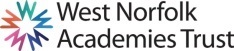 JOB DESCRIPTIONPurpose of the JobTo support the work of the designated Pastoral and Academic teams.Main Duties & ResponsibilitiesTo assist the Key Stage Assistant Headteachers to raise standards of achievement and extra-curricular engagementSupport Key Stage Assistant Headteachers with transition/options and IAG programmes where appropriateTo manage and assist the pastoral care in the year groups working closely with otherPastoral Managers to ensure consistency of practice and proceduresTo provide a high quality service of pastoral care supporting students, parents and staff through a calm and professional management styleTo be available throughout the day to deal with students’ problems and concernsTo be the first point of contact for parents and carers of students in the relevant year groups.To resolve routine parental issues and organise referral in situations needing teacher interventionTo assist investigations into incidents involving pupilsTo maintain student records, ensuring SIMs and CPOMS are kept up-to-dateTo prepare paperwork for PSPs/Interim reports and EHAPs/FSPsTo collate Lesson Monitor comments and inform the relevant teacherTo support School Uniform PolicyIn liaison with the pastoral team and attendance officer, to ensure 100% register completion (all sessions, including lessons) and to meet with parents regarding attendance concerns.To monitor behaviour and attendance stats for the year groups and liaise with Attendance Officer. To monitor work for excluded/isolated/long term (at least a week) absence pupils and arrange deliveryTo co-ordinate break/lunch and after-school detentions.To carry out admin duties for the year groupsTo work alongside the admin and data teams.To organise reward events such as celebration teas, certificates and reward assembliesMonitor, record and communicate safeguarding issues to the Senior Designated Safeguarding LeadsTo be part of the Safeguarding Team for Smithdon High SchoolOther whole-school administrative duties commensurate with salary levelJob context and flexibilityThe duties and responsibilities listed in this job description provide a summary of the main aspects of the role. This is not an exhaustive list and the post holder may be required to carry out other tasks, as deemed appropriate to the grade and nature of the post.This job description is current at the date indicated below but, in consultation with the post holder, it may be changed by the Headteacher to reflect or anticipate changes in the post commensurate with the grade or job title. Due to the routine of the school, the workload may not be evenly spread throughout the year.  Flexibility of hours, and a flexible attitude and willingness to assist others in the team, when required is necessary.The post holder will have a shared responsibility for the safeguarding of all children and young people. The post holder has an implicit duty to promote the welfare of all children and young people.  The Trust is committed to safeguarding and promoting the welfare of children and young people        including positive mental health and expects all staff and volunteers to share in this commitment. All staff appointments are subject to satisfactory references and an enhanced DBS check with barred list. The post is exempt from the Rehabilitation of Offenders Act 1974 but Exceptions Order may applyPERSON SPECIFICATIONAppl = Application form	Int = Interview		Ref = ReferenceSchool/College:West Norfolk Academies TrustBased at Smithdon High SchoolJob Title:Pastoral Manager Grade:Support scale G, Point 18 - 22 , £ 22,326 - £ 24,167(£25,419 - £ 27,514 FTE per annum )Hours/weeks:37 hours per week, 40 weeks per year (term time + 2 weeks)Responsible to:Assistant Headteacher Key Relationships/Liaison withHeads of Subject, Tutors and Subject TeachersQualificationsEssentialDesirableHow assessedLevel 2 EnglishAppl/RefLevel 2 IT qualificationAppl/RefExperienceEssentialDesirableHow assessedSignificant experience of working with young people Appl/Int/RefExperience of working in a teamAppl/Int/RefExperience of communicating with customers/clientsAppl/Int/RefSkills, Attributes and KnowledgeEssentialDesirableHow assessedSkills and knowledge to deal with student safety and behaviourAppl/Int/RefSetting high standards to staff and students by personal exampleAppl/Int/RefAbility to work effectively under pressureAppl/Int/RefAbility to prioritise and meet deadlinesAppl/Int/RefCommitment to continued personal developmentAppl/Int/RefAssimilate information quickly and prepare succinct summariesAppl/Int/RefAbility to focus on standards and the belief that all students can succeed given the right opportunity and supportAppl/Int/RefDemonstrate a commitment to equal opportunitiesAppl/Int/RefA willingness to relate to the local community Appl/Int/RefGood presentational skills and the ability to communicate effectively to a range of audiences both verbally and in writingAppl/Int/RefGood ICT skillsAppl/Int/RefPersonal qualitiesEssentialDesirableHow assessedPositive attitude to workAppl/Int/RefSupporting positive mental health within the schoolAppl/Int/RefAmbition for self and othersAppl/Int/RefGenuine concern for others             Appl/Int/RefDecisive, determined and self-confidentAppl/Int/RefIntegrity, trustworthy, honest and openAppl/Int/RefAccessible and approachableAppl/Int/RefExcellent attendance and punctualityAppl/Int/RefExcellent interpersonal skillsAppl/Int/Ref